Утвърждавам:Директор:(Мариела Папазова)УЧЕБНО-ИЗПИТНА ПРОГРАМА ПО ЛАТИНСКИ ЕЗИКВЪРХУ МАТЕРИАЛА ЗА 11 КЛАСГраматически теми:Първи учебен срокФункции на падежитеВидове подчинени изреченияВтори учебен срокУсловни периодиСъгласуване на временатаСтилистични теми: и за двата срока – тропи и фигури в ораторската прозаРабота с текстове и речник – преводТекстове от „Marci Tulii Ciceronis Orationes”:Речи срещу Верес, четвърта глава – 60 – 105Речи срещу Катилина – 1-32 + supplementum Учебна и помощна литература:„Marci Tulii Ciceronis Orationes”Гандева, Р., „Граматика на латинския език”Латинско-български речник, Отворено общество, 1994 г.Perseus Poject, Romulus – онлайн ресурсФорма на изпитаПисмен изпитПревод на текст и определяне на форми в него.Устен изпитБеседа с комисията – въпроси и коментар върху пропуските и грешките, допуснати в писмената работа; допълнителни въпроси по изучения материал.Критерии за оценкаЦелта на изпита е да установи степента на овладяване на:Особеностите на латинския синтаксис и способността той да бъде преведен по правилен и художествен начин на български.Граматичните категории на латински и намирането на най-подходящото им съответствие в българския език.Писменият изпит се оценява по събрания брой точки, като най-голям брой дава правилният и художествен превод. В зависимост от броя на изпитните задачи се изготвя общ брой точки, от 0 до 80, 100, 130, като за определяне на съответната оценка по шестобалната система общият брой точки се дели на 5. Устният изпит се оценява с цифрова оценка по шестобалната система, а общата оценка по латински език е средноаритметична от оценките на писмения и устния изпит, закръглена до единици. Изготвили:…………………/Марта Методиева/……………………../Каменка Рангелова/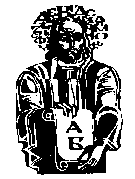 НАЦИОНАЛНА ГИМНАЗИЯ ЗА ДРЕВНИ ЕЗИЦИ И КУЛТУРИ„КОНСТАНТИН КИРИЛ ФИЛОСОФ”град София, обл. София град, общ. Столична, район Връбница, кв. Модерно предградие, ул. „Баба № 16www.ngdek.com; e-mail: ngdek.bg@gmail.com;тел.: +359 2 827 30 06,  +359 879 811 457; тел.-факс: +359 2 826 21 71НАЦИОНАЛНА ГИМНАЗИЯ ЗА ДРЕВНИ ЕЗИЦИ И КУЛТУРИ„КОНСТАНТИН КИРИЛ ФИЛОСОФ”град София, обл. София град, общ. Столична, район Връбница, кв. Модерно предградие, ул. „Баба № 16www.ngdek.com; e-mail: ngdek.bg@gmail.com;тел.: +359 2 827 30 06,  +359 879 811 457; тел.-факс: +359 2 826 21 71